                  JEDILNIK ŠOLA      24. – 28. oktober  2022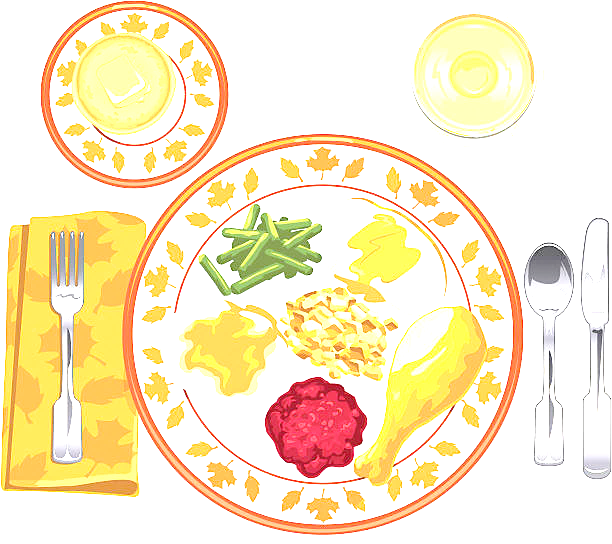 PONEDELJEK                                                         TOREKSREDA ČETRTEKPETEK                                                                                               DOBER TEK!                                                                                                                                              ALERGENIMalica:ČRN KRUH, MASLO, MED, KAKAV, JABOLKAGLUTEN, MLEKOKosilo:KOSTNA JUHA Z ZAKUHO, MAKARONOVO MESO, ZELENA SOLATA, SOKZELENA, GLUTEN, JAJCAMalica:MLEČNI ZDROB S POSIPOMGLUTEN, MLEKOZdrava šola:HRUŠKEKosilo:KOSMIČEVA JUHA, PEČEN RIBJI FILE OSTRIŽA, KROMPIR Z BLITVO, VODAGLUTEN, RIBEMalica:HOT DOG ŠTRUČKA, HRENOVKA, GORČICA, ŠIPKOV ČAJ, MANDARINEGLUTEN, GORČIČNO SEMEKosilo:KORENČKOVA JUHA, TORTELINI S KROMPIRJEVIM NADEVOM V DROBTINAH, RADIČ S FIŽOLOM, SOKGLUTEN, JAJCA, MLEKOMalica:AJDOVA BOMBETA Z OREHI, SMUTIGLUTEN, MLEKO, OREŠKIZdrava šola:KAKIKosilo:HAŠE OMAKA, SVALJKI, PESA, RULADA, SOKGLUTEN, JAJCA, MLEKOMalica:PISAN KRUH, LIPTAVSKI NAMAZ, PLANINSKI ČAJ Z LIMONO, MEŠANO SADJEGLUTEN, MLEKOKosilo:ZELENJAVNA ENOLONČNICA, MARMELADNE PALAČINKE, KOMPOTGLUTEN, JAJCA, MLEKO